Til årsmøtet i Sandnes og Jæren Rideklubb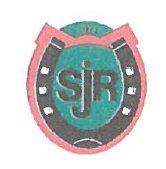 UTTALELSE TIL REGNSKAPET 2018Vi har revidert årsregnskapet for idrettslaget i Sandnes og Jæren Rideklubb i henhold til Regnskaps- og Revisjonsbestemmelser for små organisasjonsledd tilsluttet Norges idrettsforbund, olympiske og paralympiske komite, kapittel 4.Årsregnskapet for regnskapsåret 2018 viser et underskudd på 233 345,-.Vi har utført følgende revisjonshandlinger:Påsett at medlemskontingent er satt til minimum 100kr.Påsett at det benyttes godkjent regnskapssystem. Elektronisk system siden > 600 bilag i året.Stikkprøver av attestasjoner av bilag og transaksjoner i samsvar med fastsatt rutiner.Påsett at utgifter er dokumentert med bilag (originalbilag), og at bilagene tilhører organisasjonsleddet (ingen private kostnader og ingen fakturerer som er stilet til andre enn idrettslaget).Påsett at fondsmidler er blitt disponert i henhold til fastsatte statuetter og at tilskudd er blitt benyttet i tråd med vilkårene.Påsett at idrettsanlegg og utstyr er forsikret, og at det er ført betryggende kontroll med idrettslagets materiell og utstyr.Påsett at bank er avstemt og at bankkonto i regnskap stemmer med beholdning på årsoppgave fra banken.Påsett at det foreligger arbeidsfordeling mellom den som initierer en transaksjon, den som attesterer og den som har tilgang på likvider. To signaturer benyttes for utbetaling av bankkonto.Organisasjonsleddet har sørget for ordentlig og oversiktlig registering og dokumentasjon av regnskapsopplysninger. Grunnleggende bokføring- og regnskapsprinsipper i tillegg til vurderingsregler i henhold til RRB.Vi har avdekket følgende mangler i regnskapet:Ingen oppdatert formalisert fullmaktsmatrise foreligger. Kun uformell.Vi mener at dokumentasjonen for regnskapet og regnskapsføringen er i samsvar med idrettens regnskapsbestemmelser, og vi mener at årsregnskapet for 2018 kan fastsettes som idrettslagets årsregnskap for 2019.Sandnes, dato: Ina Corneliussen                                                                              				Sicilia AntonsenRevisor                                                                                               				Revisor